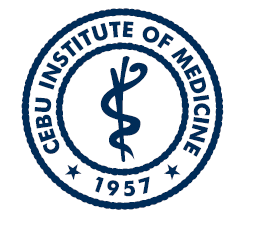 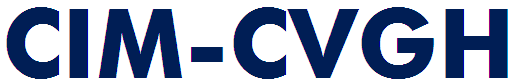 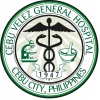 RESUBMISSIONFORMI     INSTITUTIONAL REVIEW BOARD79     F. RAMOS ST., CEBU CITYTel.   253-7413   Fax. (63-32) 253-9127I     INSTITUTIONAL REVIEW BOARD79     F. RAMOS ST., CEBU CITYTel.   253-7413   Fax. (63-32) 253-9127FORM 2.5IRB REFERENCE NO.IRB REFERENCE NO.IRB REFERENCE NO.IRB REFERENCE NO.--PRINCIPAL INVESTIGATOR (P.I.)PRINCIPAL INVESTIGATOR (P.I.)SPONSORSPONSORSPONSORSPONSORSPONSORSPONSORDATE SUBMITTEDDATE SUBMITTEDDATE SUBMITTEDDATE SUBMITTEDDATE SUBMITTEDDATE SUBMITTEDDATE SUBMITTEDINSTITUTION:INSTITUTION:P.I. CONTACT NO.P.I. CONTACT NO.P.I. CONTACT NO.P.I. CONTACT NO.P.I. CONTACT NO.P.I. CONTACT NO.P.I. EMAILL ADDRESSP.I. EMAILL ADDRESSP.I. EMAILL ADDRESSP.I. EMAILL ADDRESSP.I. EMAILL ADDRESSP.I. EMAILL ADDRESSP.I. EMAILL ADDRESSPROTOCOL NO. & TITLEPROTOCOL NO. & TITLEPROTOCOL NO. & TITLEPROTOCOL NO. & TITLEPROTOCOL NO. & TITLEPROTOCOL NO. & TITLEPROTOCOL NO. & TITLEPROTOCOL NO. & TITLEPROTOCOL NO. & TITLEPROTOCOL NO. & TITLEPROTOCOL NO. & TITLEPROTOCOL NO. & TITLEPROTOCOL NO. & TITLEPROTOCOL NO. & TITLEPROTOCOL NO. & TITLEDOCUMENTS SUBMITTEDDOCUMENTS SUBMITTEDDOCUMENTS SUBMITTEDDOCUMENTS SUBMITTEDDOCUMENTS SUBMITTEDDOCUMENTS SUBMITTEDDOCUMENTS SUBMITTEDDOCUMENTS SUBMITTEDDOCUMENTS SUBMITTEDDOCUMENTS SUBMITTEDDOCUMENTS SUBMITTEDDOCUMENTS SUBMITTEDDOCUMENTS SUBMITTEDDOCUMENTS SUBMITTEDDOCUMENTS SUBMITTEDProtocolAdvertisement Informed ConsentProtocolAdvertisement Informed ConsentProtocolAdvertisement Informed ConsentComposition of Research Team Others ______________________Composition of Research Team Others ______________________Composition of Research Team Others ______________________Composition of Research Team Others ______________________Composition of Research Team Others ______________________Composition of Research Team Others ______________________Composition of Research Team Others ______________________Composition of Research Team Others ______________________Composition of Research Team Others ______________________Composition of Research Team Others ______________________Composition of Research Team Others ______________________Composition of Research Team Others ______________________PRIMARY REVIEWERPRIMARY REVIEWERPRIMARY REVIEWERDATE REVIEWEDDATE REVIEWEDDATE REVIEWEDDATE REVIEWEDDATE REVIEWEDDATE REVIEWEDDATE REVIEWEDDATE REVIEWEDDATE REVIEWEDDATE REVIEWEDDATE REVIEWEDDATE REVIEWEDIRB RECOMMENDATIONPI RESPONSESPI to respond to IRB recommendations in this boxPI RESPONSESPI to respond to IRB recommendations in this boxPI RESPONSESPI to respond to IRB recommendations in this boxPI RESPONSESPI to respond to IRB recommendations in this boxPI RESPONSESPI to respond to IRB recommendations in this boxPI RESPONSESPI to respond to IRB recommendations in this boxREVIEWER COMMENTSREVIEWER COMMENTSREVIEWER COMMENTSREVIEWER COMMENTSREVIEWER COMMENTSREVIEWER COMMENTSREVIEWER COMMENTSREVIEWER COMMENTSREVIEWER COMMENTSPI SignatureReceived by IRB StaffSummary of Comments Summary of Comments Summary of Comments Summary of Comments Summary of Comments Summary of Comments Summary of Comments Summary of Comments Summary of Comments Summary of Comments Summary of Comments Summary of Comments Summary of Comments Summary of Comments Summary of Comments Summary of Comments Primary ReviewerPrimary ReviewerPrimary ReviewerPrimary ReviewerPrimary ReviewerPrimary ReviewerPrimary ReviewerPrimary ReviewerPrimary ReviewerPrimary ReviewerPrimary ReviewerPrimary ReviewerPrimary ReviewerPrimary ReviewerPrimary ReviewerPrimary Reviewer